AMAÇTekirdağ Namık Kemal Üniversitesi hizmet alanlarındaki faaliyetler sırasında oluşabilecek potansiyel risklerin belirlenmesi, böylelikle beklenen veya olası risklerin kontrol altına alınmasına ilişkin yöntem ve esasların sistematik bir şekilde tanımlanmasını ve bu risklerin asgari seviyelere indirilmesini sağlamaktır.2. KAPSAMBu prosedür beklenen veya olası risklerin kontrol altına alınmasına ilişkin yöntem ve esasların sistematik bir şekilde tanımlanmasını ve bu risklerin asgari seviyelere indirilmesi ile ilgili kuralları kapsamaktadır.3. TANIMLARRisk : Tehlikeli bir olayın meydana gelme olasılığı ile sonuçlarının bileşimi. (Risk = Olasılık x Şiddet).Risk Değerlendirmesi: Riskin büyüklüğünü tahmin etmek ve riske tahammül edilip edilemeyeceğine karar vermek için kullanılan prosesin tamamı.Katlanılabilir/Kabul edilebilir Risk: Odanın yasal zorunluluklara ve kendi tanımlı proseslerin sonuçlarına göre, tahammül edebileceği düzeye indirilmiş risk.İLGİLİ DÖKÜMANLAR✓ Risk PlanlarıSORUMLULARBu prosedürün uygulanmasında ve riskli bölgeler ile etkilenme alanı dahil olmak üzere, yer seçiminden başlayarak, verilen hizmetleri yapım ve yürütüm tekniklerinin tamamını kapsayacak şekilde Risk Değerlendirmesi yapılmasını sağlamaktan çalışan tüm personel sorumludur.6. UYGULAMA6.1 RİSK ANALİZİ VE DEĞERLENDİRMESİa. İşe başlamada: Tekirdağ Namık Kemal Üniversitesi'nde işe ve hizmete başlanmasından hemen sonra ya da risk analizi ve değerlendirme çalışmalarının hiç yapılmamış olması halinde,b. Değişiklik durumunda: Tekirdağ Namık Kemal Üniversitesi’nde iş, yer, el, teknoloji değişikliği, yeni ve ciddi bir tehlikenin ve riskin ortaya çıkması ya da uygulamaların gözden geçirilirken yeni bir durumun tespit edilmiş olması durumlarından birinin gerçekleşmesi halinde,c. Uygunsuzluk ve düzeltici faaliyet, şikayet ve öneri ile iş kazası, meslek hastalığı, olay vb. durumunda: Tekirdağ Namık Kemal Üniversitesi’nin tamamını ya da büyük kısmını etkileyebilecek olası ve gerçekleşen olumsuzluk durumlarında,6.2 TEHLİKE/RİSK TESPİTİ VE DEĞERLENDİRİLMESİ:Tehlike ve risk her birimin sorumlusu tarafından belirlenen riskler kabul edilebilir seviyeye indirilinceye kadar, kabul edilebilir seviyeye indirilen riskler ise olasılık ve şiddetlerinin artmaması için alınmış olan önlemlerin devamlılığı sürecinde sürekli olarak izlenip, iyileştirmelidir.6.3 FAALİYET / SÜREÇOfis çalışmaları, bakım-onarım işlemleri, termal konfor şartları, fiziksel koşullar, acil durum çalışmaları, v.b. gibi faaliyet alanlarının / birimlerin veya bunları kapsayan süreçler  Risk ve tehlikelerin her biri ayrı ayrı değerlendirmeye tabi tutulmuştur.6.4 KONTROL ÖNCESİ RİSK DEĞERLENDİRMESİRisk Değerlendirme Planında tanımlanan tehlikelerin her birinin risk değeri hesaplanırken, tehlikenin olma olasılığı ve etkisi (şiddeti) sınıflandırılır ve puanlandırılır. Risk değeri, olasılığın ve etkinin bileşkesinden hesaplanır.Risk sınıflandırması, olası tehlikenin risk değeri ve riskin doğuracağı sonuçlarla ilgili bir yaptırım olup olmadığının incelenmesi ile belirlenir ve tanımlanan her riske bir öncelik derecesi (puan ) verilir.Risk ve Tehlike sınıflandırması için puanlama yapılırken, eğer dış tedarikçi ile çalışılıyorsa daha az bilinçli olabileceği göz önünde bulundurulur ve çıkan değerlendirmeler sonucu dış tedarikçinin faaliyetlerinden kaynaklanan riskler de değerlendirilir.Risk değerlendirmesi yapılırken sağlık,güvenlik (gürültü, toz, hijyen, haşarat, v.b.) ve üye, personel memnuniyeti ile ilgili tehlike ve riskler tek tek ele alınır. Her bir kriter için aşağıda verilen puan cetveli doğrultusunda puanlama yapılır:6.5 TEHLİKE TANIMLAMA VE RİSK DEĞERLENDİRME PROGRAMI AKIŞ ŞEMASIOLASILIK :5 Çok yüksek	(Proses süresince oluşması bekleniyor. Kontrol sistemi yok), Haftada bir / Her gün4 Yüksek	(Proses süresince oluşması mümkün. Kontrol edilebileceği kesin değil veya kontroller sınırlı ve yetersiz olabilir), Ayda bir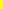 Gerekli görülmesi ve/veya iş görülen yer veya ülke koşullarının zorunlu kılması durumunda, yukarıda verilen kriterler dışında da kriterler eklenebilir.Puanlamanın mümkün olduğunca objektif olması için, birim sorumlularının yapacağı ayrı ayrı puanlamanın yanı sıra personel tarafından da puanlama yapılması önerilebilir.Farklı kişiler tarafından yapılan puanlama sonuçlarının ortalaması alınarak, nihai puanlar tam sayı olarak belirlenir.Nihai puanların çarpımı alınarak, öncelik derecesinin objektif biçimde değerlendirilmesi için bir baz oluşturulur.6.6 SONUÇLARIN DEĞERLENDİRİLMESİBelirlenen öncelik derecesine ve Merkez Müdürü'nün ayırabileceği kaynaklara göre, tehlikeler arasında öncelikli görülenlerin değerlendirilmesi aşağıda verilen yöntem doğrultusunda kararlaştırılır.I. Öncelikli Risk ve Tehlikeler :Değerlendirme sonucunda 20 (dahil) ya da üzerinde puan alan konular:İş hemen durdurulur. Tehlike ve risk kontrol altına alınır.Kontrol için varsa dokümante edilmiş prosedür/talimatlar kullanılır, yoksa oluşturulur.İzleme ve ölçme planı yapılır ve kayıtları tutulur.İyileştirmeye yönelik düzeltici ve önleyici faaliyetler belirlenir, dokümante edilir, uygulanır ve takip edilir.öncelikli tehlike ve risklerin, kontroller sonucu kabul edilebilir sınırlara indirilmesi hedeflenir. Mümkün olduğu yerde iyileştirmelerin rakamsal olarak takibi yapılır ve kaydı tutulur.Personele ihtiyaç duyulan eğitimler verilir.Bu konulardaki tüm uygulamanın belirli periyotlarla denetlenmesi sağlanır, yönetime raporlanır.II. Öncelikli Risk ve Tehlikeler :Değerlendirme sonucunda 12 üzerinde ve 20 altında puan alan konular : Tehlike kontrol altına alınır.Kontrol için varsa dokümante edilmiş prosedür/talimatlar kullanılır, yoksa oluşturulur. Mümkün olduğunda izlenirliği ve ölçülmesi sağlanır ve kayıtlar tutulur.İyileştirmeye yönelik düzeltici ve önleyici faaliyetler belirlenir, dokümante edilir, uygulanır ve takip edilir.öncelikli tehlikelerin, kontroller sonucu kabul edilebilir sınırlara indirilmesi hedeflenir. Personele ihtiyaç duyulan eğitimler verilir.Bu konulardaki tüm uygulamaların belirli periyotlarda denetlenmesi sağlanır, yönetime raporlanır.III.Öncelikli Risk ve Tehlikeler :Değerlendirme sonucunda 12(dahil) altında ya da 7 üzerinde puan alan konular :Önlemler planlanan uygulamalar kısmında tarif edilir ve uygulama kontrolleri yapılır. Personele ihtiyaç duyulan eğitimler verilir. 3. öncelikli tehlikelerin, kontroller sonucu kabul edilebilir sınırlara indirilmesi hedeflenir.IV.Öncelikli Risk ve Tehlikeler :Değerlendirme sonucunda 7 ve altında puan alan konular :Gelecekte önemli bir tehlikeyi oluşturmaması için, incelenir ve gerekirse önlemler planlanan uygulamalar kısmında tarif edilir, uygulama kontrolleri yapılır ve personele ihtiyaç duyulan eğitimler verilir.6.7 PLANLANAN FAALİYETİN SORUMLUSUPlanlanan faaliyetin sorumlusu  tanımlanarak, belirlenen kişiye bu sorumluluğu sözlü veya yazılı olarak bildirilir.6.8 PLANLANAN FAALIYETIN GERÇEKLEŞME DURUMUPlanlanan faaliyetlerin gerçekleşip gerçekleşmediği kontrol edilir. Planlanan faaliyetin gerçekleşmemesi durumunda neden gerçekleşmediği (verilen süre, maddi imkansızlık, vb.) faaliyet sorumlusu ile İSG Kurulu arasında değerlendirilerek ya yeni bir faaliyet planlanır ya da faaliyetin gerçekleştirilmesi için neler yapılması gerektiği araştırılır.6.9 TEHLİKE TANIMLAMA VE RİSK DEĞERLENDİRME PROGRAMININ ONAYLANMASIBelirlenen tehlikeler, riskler, bunların öncelik dereceleri, önemli riskler ve bunlara göre oluşturulan uygulama ve kontrol sonuçları, Risk değerlendirme ekibi tarafından gözden geçirilir, varsa düzeltme/düzenlemeler yapılır.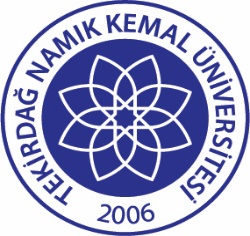 TNKÜTEHLİKE VE RİSK DEĞERLENDİRME PROSEDÜRÜDoküman No:EYS-PR-057TNKÜTEHLİKE VE RİSK DEĞERLENDİRME PROSEDÜRÜHazırlama Tarihi:11.04.2022TNKÜTEHLİKE VE RİSK DEĞERLENDİRME PROSEDÜRÜRevizyon Tarihi:--TNKÜTEHLİKE VE RİSK DEĞERLENDİRME PROSEDÜRÜRevizyon No:0TNKÜTEHLİKE VE RİSK DEĞERLENDİRME PROSEDÜRÜToplam Sayfa Sayısı:43 Orta(Proses süresince oluşması mümkün ama beklenmiyor.3 OrtaKontrol edilmemesi çok küçük olasılık), Yılda birkaç kezKontrol edilmemesi çok küçük olasılık), Yılda birkaç kez2 Düşük(Proses süresince olasılığın ortadan kaldırıldığı düşünülüyor. Kontrol sistemi mevcut), Yılda bir1 Çok düşük(Proses süresince oluşması beklenmiyor. Yeterli kontrol sağlandı), Hemen hemen hiç Neredeyse MümkETKİ (ŞİDDET) :5 Çok ciddi5 Çok ciddi5 Çok ciddi5 Çok ciddiMüşteri KaybıMüşteri KaybıMüşteri KaybıMüşteri KaybıMüşteri KaybıMüşteri KaybıMüşteri Kaybı4 Ciddi4 Ciddi4 Ciddi4 CiddiMüşteri MemnuniyetsizliğiMüşteri MemnuniyetsizliğiMüşteri MemnuniyetsizliğiMüşteri MemnuniyetsizliğiMüşteri MemnuniyetsizliğiMüşteri MemnuniyetsizliğiMüşteri Memnuniyetsizliği3 Orta3 Orta3 Orta3 OrtaDüzeltilebilir, zaman ve maliyet kaybıDüzeltilebilir, zaman ve maliyet kaybıDüzeltilebilir, zaman ve maliyet kaybıDüzeltilebilir, zaman ve maliyet kaybıDüzeltilebilir, zaman ve maliyet kaybıDüzeltilebilir, zaman ve maliyet kaybıDüzeltilebilir, zaman ve maliyet kaybıDüzeltilebilir, zaman ve maliyet kaybıDüzeltilebilir, zaman ve maliyet kaybıDüzeltilebilir, zaman ve maliyet kaybıDüzeltilebilir, zaman ve maliyet kaybı2 Hafif2 Hafif2 Hafif2 HafifHemen düzeltilebilirHemen düzeltilebilirHemen düzeltilebilirHemen düzeltilebilirHemen düzeltilebilirHemen düzeltilebilirHemen düzeltilebilir1 Çok hafif1 Çok hafif1 Çok hafif1 Çok hafifBildirim ve müdahale yeterliBildirim ve müdahale yeterliBildirim ve müdahale yeterliBildirim ve müdahale yeterliBildirim ve müdahale yeterliBildirim ve müdahale yeterliBildirim ve müdahale yeterliBildirim ve müdahale yeterliBildirim ve müdahale yeterliBildirim ve müdahale yeterliBildirim ve müdahale yeterliRisk = Olasılık x Etki (Şiddet)Risk = Olasılık x Etki (Şiddet)Risk = Olasılık x Etki (Şiddet)Risk = Olasılık x Etki (Şiddet)Risk = Olasılık x Etki (Şiddet)Risk = Olasılık x Etki (Şiddet)Risk = Olasılık x Etki (Şiddet)Risk = Olasılık x Etki (Şiddet)RİSK MATRİSİRİSK MATRİSİRİSK MATRİSİRİSK MATRİSİRİSKETKİ (ŞİDDETETKİ (ŞİDDETETKİ (ŞİDDETETKİ (ŞİDDETOLASILIKOLASILIKOLASILIK11233455OLASILIKOLASILIKOLASILIK(çok hafif)(çok hafif)(çok hafif)(hafif)(hafif)(hafif)(hafif)(orta)(orta)(orta)(ciddi)(çok ciddi)(çok ciddi)(çok ciddi)(çok hafif)(çok hafif)(çok hafif)(hafif)(hafif)(hafif)(hafif)(orta)(orta)(orta)(ciddi)(çok ciddi)(çok ciddi)(çok ciddi)1 (çok1 (çok1 (çok11123451 (çok1 (çok1 (çok23451 (çok1 (çok1 (çokdüşük)düşük)düşük)ÖnemsizÖnemsizÖnemsizDüşükDüşükDüşükDüşükDüşükDüşükOrtaOrtadüşük)düşük)düşük)ÖnemsizÖnemsizÖnemsizDüşükDüşükDüşükDüşükDüşükDüşükOrtaOrtaRisklerRisklerRisklerDüşükDüşükDüşükDüşükDüşükDüşükOrtaOrtaRisklerRisklerRisklerRisklerRisklerRiskler2 (düşük)2 (düşük)2 (düşük)2468102 (düşük)2 (düşük)2 (düşük)DüşükDüşükDüşükDüşükDüşükOrtaOrtaOrtaYüksekYüksek2 (düşük)2 (düşük)2 (düşük)DüşükDüşükDüşükDüşükDüşükOrtaOrtaOrtaYüksekYüksekDüşükDüşükDüşükDüşükDüşükOrtaOrtaOrtaYüksekYüksek3 (orta)3 (orta)3 (orta)36912153 (orta)3 (orta)3 (orta)DüşükDüşükOrtaOrtaOrtaOrtaOrtaYüksekYüksekYüksek3 (orta)3 (orta)3 (orta)DüşükDüşükOrtaOrtaOrtaOrtaOrtaYüksekYüksekYüksekDüşükDüşükOrtaOrtaOrtaOrtaOrtaYüksekYüksekYüksek4 (yüksek)4 (yüksek)4 (yüksek)481216204 (yüksek)4 (yüksek)4 (yüksek)ÇokÇokÇok4 (yüksek)4 (yüksek)4 (yüksek)ÇokÇokÇokÇokÇokÇokDüşükDüşükOrtaOrtaOrtaYüksekYüksekYüksekYüksekYüksekDüşükDüşükOrtaOrtaOrtaYüksekYüksekYüksekYüksekYüksek5 (çok5 (çok5 (çok51015152025255 (çok5 (çok5 (çokÇokyüksek)yüksek)yüksek)Çokyüksek)yüksek)yüksek)OrtaOrtaOrtaYüksekYüksekYüksekYüksekYüksekYüksekYüksekYüksekKatlanılamazKatlanılamazKatlanılamazOrtaOrtaOrtaYüksekYüksekYüksekYüksekYüksekYüksekYüksekYüksekKatlanılamazKatlanılamazKatlanılamaz(R:20-21-22-23-24-25)(R:20-21-22-23-24-25)(R:13-14-15-16-17-18-19)(R:13-14-15-16-17-18-19)(R:13-14-15-16-17-18-19)(R:8-9-10-11-12)(R:8-9-10-11-12)(R:8-9-10-11-12)(R:8-9-10-11-12)(R:1-2-3-4-5-6-7)(R:1-2-3-4-5-6-7)